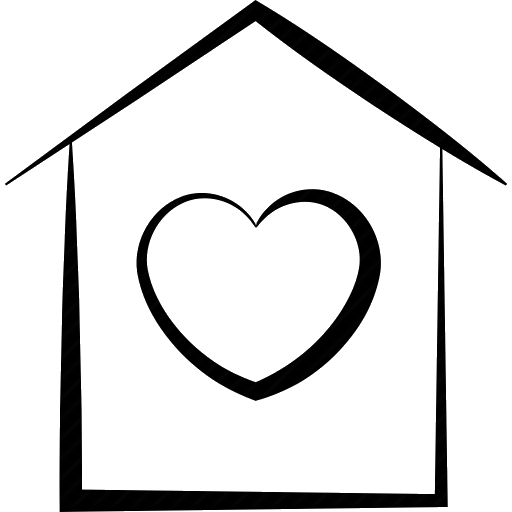 Day/DateTheme/EventPray for …NotesThoughtsAction1stWednesdayNew Year 2020Consider your 2020 diary: spend time specifically asking for God’s presence, guidance & blessing with you in the things ahead.2ndThursdayYour home“O Lord, make me dwell in safety.”       Psalm 4:8c ANIV… your home to be a place of security & peace, for you, and for all whom you welcome into it.3rdFridayHome -makers“ … busy at home …”                           Titus 2:5b ANIV… all those who ‘make a house a home’: for joy in chores; real appreciation by others; finding service to God in every day things.4thSaturdayHousePlanners & Builders… those who decide & carry out housing policies: for diligence, safety & justice; for quality above profit; for more affordable, good quality housing for all who need it. 5thSundayIn God’s House"Let us go to the house of the Lord." Psalm 122:1b ANIVPray that every time you go into ‘God’s house’ you may become more aware of his presence.6thMondayStay-at-home parents“… the woman stayed at home and nursed her son… “                               1 Samuel 1:23e-f ANIV… all parents who choose to stay at home to care for their children; for joy, fortitude, support & satisfaction; for financial security: for good foundations to be made.7thTuesday‘Home’/ Leadership Team… those meeting this evening to know God’s will for KMC in the year ahead, & to prioritise it above all else. 8thWednesdayNursing & Care Homes… anyone you know in, or moving into, a ‘different’ home: for smooth transition; for new friendships; for a sense of belonging.9thThursdayStudents between ‘homes’“help … a temporary resident, so that he can continue to live …”                         Leviticus25:35c-d ANIV… students ‘moving’ to study: for safe travel; a quick settling-back; sufficient food, energy & sleep to study well.10thFridayHospices"Lord," he said, "my servant lies at home … suffering."                                         Matthew 8:6 ANIV… those in hospices: for comfort & peace.… those working in hospices: for kindness, care, strength & hope.11thSaturdayThose gone to glory“I will bring you home.”                 Zephaniah 3:20b ANIVGive thanks for all those you have known who have helped shape your faith in Jesus Christ.12thSundayIn God’s House“… when you go to the house of God, go near to listen …”                      Ecclesiastes 5:1b-c ANIVAlways come into church with the expectation of meeting with God directly & personally: He will not disappoint you. Pray for this.13thMondayThe Homeless“… we go hungry and thirsty, we are in rags, we are brutally treated, we are homeless.”                                                                                1 Corinthians 4:11 ANIV… those homeless: for safety, warmth, health & compassion: for the right support to find them & change their situation for good. How can you help?14thTuesdayAction for ChildrenGive thanks for the money KMC collected over the 150 days & dedicated on Sunday (12th): pray for its wise use in improving the lives of young homeless people who are in AfC’s care.15thWednesdayCAMEO… those meeting this afternoon: that the Citizen Advice Bureau will provide food for thought, & useful help.16thThursdayThe House-bound“… who was shut in at his home”     Nehemiah 6:10c NIV… any you know who are ‘practically imprisoned’ at home: visit them; seek & meet their needs; chat on the phone: bring colour & brightness to their day.17thFriday‘Café Culture’… all those attending & facilitating this new venture: for companionship & friendship to flourish; for good food & health; for ‘positive networking!’18thSaturdayCircuit Prayer Vigil“give them joy in my house of prayer.”                                                       Isaiah 56:7b ANIV… all those praying over the 24 hours: for dedication & passion; for wisdom; for openness to the Spirit’s guidance. Maybe you should join them in prayer?19thSundayIn God’s House:Memorial Service“May those who love you be secure. May there be peace within your walls”             Psalm 122:6b-7a ANIV… Lilian & Catherine as they remember & give thanks for the life of their sister: for happy memories & abiding peace.20thMondayWeek of Prayer for Christian Unity …“May they be brought to complete unity to let the world know that You sent me and have loved them even as You have loved me. “   John 17:23b-d ANIVPray for all your brothers & sisters in Christ to be able to know & fulfil their high callings.21stTuesday… KMC“a house divided against itself will fall.”                                                       Luke 11:17d ANIV… KMC to exemplify Christian life: to ‘bemended’; to listen to the wisdom of the Spirit; to be of one mind; to live in peace; to be built up together in faith & purpose.22ndWednesday… Our Minister“Remember your leaders,”                Hebrews 13:7a ANIV… Dave: that he may recognise the Holy Spirit’s gifting in others, & work with them for ‘the common good’.23rdThursday… Circuit Partners:Stough-ton“ … fellow-workers in Christ Jesus.”    Romans 16:3b ANIV… the church to be fruitful in their work of welcome & witness in their community.24thFriday… Ruth Pugh in Durgapur“'Go; I will send you far away …'"        Acts 22:21b ANIV… Ruth’s stable & improving health; the new bishop – Sameer Isaac Khimla; the children to settle into the newly govern-ment registered girls’ & boys’ homes.25thSaturdayCoffee Morning"Come home with me and eat."    1 Kings 13:15b ANIV… those attending today: for a warm welcome; for generous hospitality; for relationship-building, though shared eating.26thSundayIn God’s House“We have a building from God, an eternal house in heaven”                                 2 Corinthians 5:1b&c ANIVReflect on your ultimate destination with God: life to come is strong, permanent & real. Give thanks27thMondayHouse fire victims“… burn down your house …”       Judges 12:1d ANIV… those who have lost their homes due to fire – especially those in Australia: for trauma-counselling; time & support to start again; generous help from others.28thTuesdayBroadway Group… those meeting this evening to have a clear vision of God’s purpose for them in 2020.29thWednesdayRefugees… all those fleeing any persecution or hardship who have had to leave their home & homeland: for refuge, support & peace.30thThursdayHouse flood victims“A flood will carry off his house …” Job 20:28a ANIV… those still homeless due to flood damage: for true community charity; for swift insurance payments; for help in cleaning up & regaining ‘normal’ life; for improved flood defences & planning.31stFriday … & finally …… that 1 person who God has especially placed on your heart: that they may come to faith in Jesus Christ.